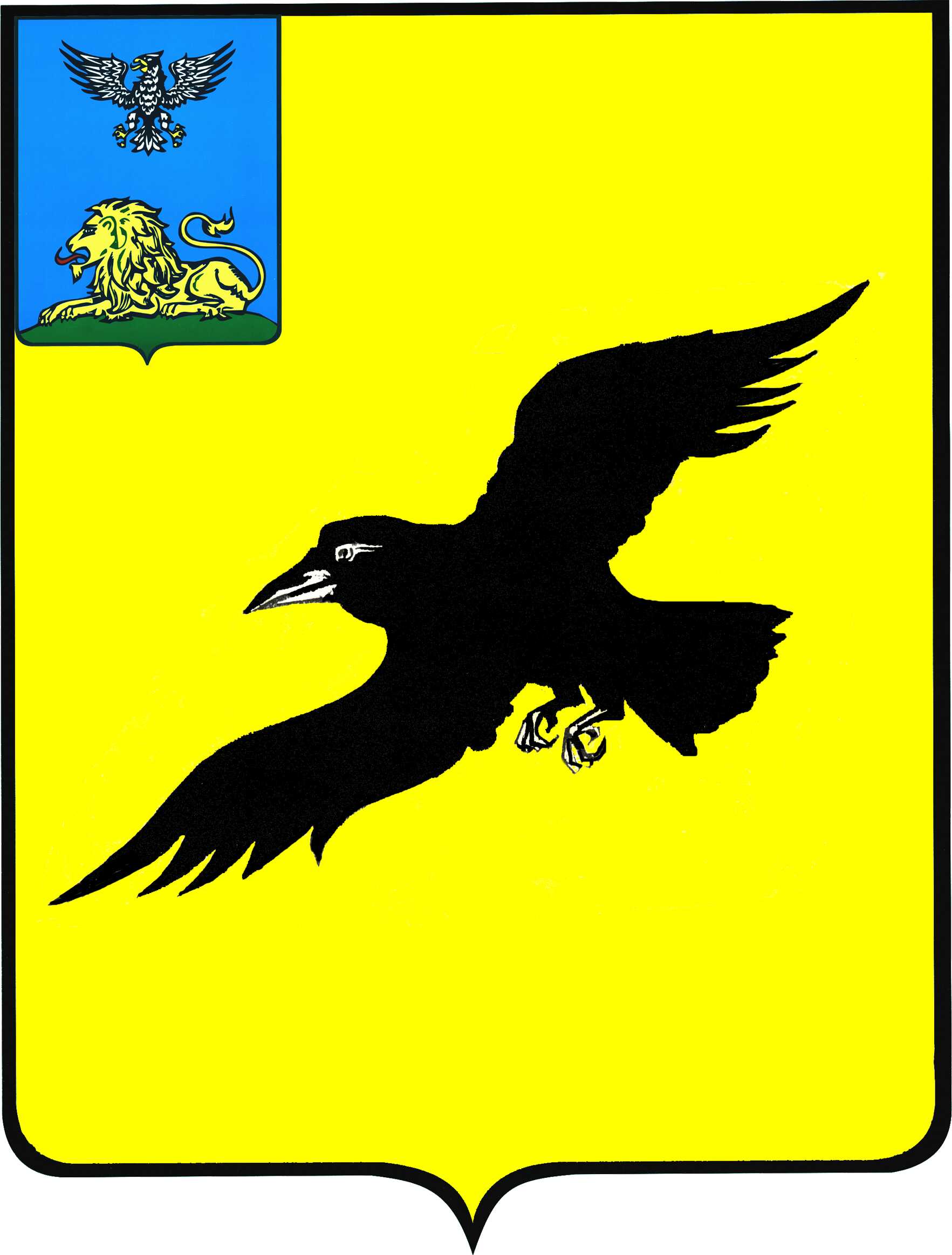 Б е л г о р о д с к а я   о б л а с т ьАДМИНИСТРАЦИЯ ГРАЙВОРОНСКОГО ГОРОДСКОГО ОКРУГАПОСТАНОВЛЕНИЕГрайворон«_12_ »  _января_ 2023_ г.								           № _10_В целях повышения эффективности работы административной комиссии Грайворонского городского округа по рассмотрению дел об административных правонарушениях постановляю: 1.	Внести следующие изменения в постановление администрации Грайворонского городского округа от 25 января 2019 года №20 «О создании административной комиссии и утверждении Положения об организации работы административной комиссии при администрации Грайворонского городского округа»:заголовок к тексту вышеназванного постановления изложить 
в следующей редакции: «Об административной комиссии Грайворонского городского округа»;в преамбуле вышеназванного постановления слова «при администрации» исключить;в пункте 1 вышеназванного постановления слова «Положение 
об организации работы административной комиссии при администрации Грайворонского городского округа» заменить словами «Положение 
об административной комиссии Грайворонского городского округа»;Положение об административной комиссии Грайворонского городского округа, утвержденное в пункте 1 вышеназванного постановления, изложить 
в редакции согласно приложению к настоящему постановлению.2.	Опубликовать настоящее постановление в газете «Родной край»                      и сетевом издании «Родной край 31» (rodkray31.ru), разместить на официальном сайте органов местного самоуправления Грайворонского городского округа (grajvoron-r31.gosweb.gosuslugi.ru).3.	Контроль за исполнением постановления возложить на заместителя главы администрации городского округа - секретаря Совета безопасности 
В.И. Радченко. ПОЛОЖЕНИЕ
об административной комиссии Грайворонского городского округа1. Общие положения1.1.	Административная комиссия Грайворонского городского округа (далее - Административная комиссия) является постоянно действующим коллегиальным органом административной юрисдикции, образуемым 
для рассмотрения дел об административных правонарушениях, отнесенных 
к ее компетенции законами Белгородской области.1.2.	Административная комиссия в своей деятельности руководствуется Конституцией Российской Федерации, Кодексом Российской Федерации 
об административных правонарушениях, Федеральным законом от 06 октября 2003 года №131-ФЗ «Об общих принципах организации местного самоуправления в Российской Федерации», законами Белгородской области 
от 04 июля 2002 года №35 «Об административных правонарушениях 
на территории Белгородской области», от 03 июля 2020 года №503 
«О наделении органов местного самоуправления полномочиями по созданию административных комиссий и определению перечня должностных лиц, уполномоченных составлять протоколы об административных правонарушениях, и о внесении изменений в некоторые законы Белгородской области», муниципальными правовыми актами органов местного самоуправления Грайворонского городского округа, настоящим Положением.1.3.	Административная комиссия имеет печать, штамп и бланки со своим наименованием.1.4.	Численный и персональный состав Административной комиссии утверждается распоряжением администрации Грайворонского городского округа.1.5.	Место нахождения Административной комиссии: 309370, Белгородская область, город Грайворон, улица Комсомольская, дом 21, 
кабинет 119.2. Задачи Административной комиссииЗадачами Административной комиссии являются:2.1.	Рассмотрение дел об административных правонарушениях 
в пределах своих полномочий на основе всестороннего, полного, объективного и своевременного выяснения обстоятельств каждого дела.2.2.	Принятие предусмотренных действующим законодательством мер 
к обеспечению исполнения вынесенных постановлений, представлений 
и определений по делу об административном правонарушении.2.3.	Выявление причин и условий, способствующих совершению административных правонарушений, принятие предусмотренных действующим законодательством мер реагирования.3. Функции Административной комиссииВ соответствии с возложенными задачами Административная комиссия осуществляет следующие функции:3.1.	Ведет производство по делам об административных правонарушениях в соответствии с Кодексом Российской Федерации 
об административных правонарушениях.3.2.	Рассматривает дела об административных правонарушениях, отнесенные к ее компетенции действующим законодательством.3.3.	Принимает участие в мероприятиях по профилактике совершения административных правонарушений на территории Грайворонского городского округа.3.4.	Принимает решение по рассматриваемым вопросам, основываясь
на принципах законности, равенства всех перед законом, презумпции невиновности.3.5.	Вносит в соответствующие организации и должностным лицам представления о принятии мер по устранению причин совершения административного правонарушения и условий, способствующих 
его совершению.3.6.	Приглашает должностных лиц и граждан на заседание Административной комиссии с целью получения доказательств и сведений 
по рассматриваемым делам об административных правонарушениях.3.7.	Взаимодействует с правоохранительными и судебными органами, органами местного самоуправления, организациями независимо 
от их организационно-правовой формы и формы собственности (далее - организации) по вопросам, отнесенным к ее компетенции.3.8.	Запрашивает у органов государственной власти, органов местного самоуправления, организаций материалы и иную информацию, необходимые для решения вопросов, входящих в ее компетенцию.3.9.	Разрабатывает проекты муниципальных правовых актов, относящиеся к компетенции Административной комиссии.3.10.		Организует обработку дел, рассмотренных на заседаниях Административной комиссии, оформление вынесенных постановлений, определений, представлений, рассылку документов лицам, в отношении которых дела рассматривались заочно.3.11.		Обеспечивает надлежащий учет и хранение документов Административной комиссии, ведение делопроизводства.3.12.		В соответствии с действующим законодательством подготавливает и направляет постановления Административной комиссии в службу судебных приставов для принудительного исполнения наложенных Административной комиссией санкций.3.13.		Обеспечивает внедрение принципов бережливого управления.3.14.		Осуществляет иные функции в соответствии с действующим законодательством.4. Порядок рассмотрения Административной комиссиейдел об административных правонарушениях4.1.	Рассмотрение Административной комиссией дел 
об административных правонарушениях производится в соответствии 
с положениями Кодекса Российской Федерации об административных правонарушениях.4.2.	Дела об административных правонарушениях Административная комиссия рассматривает на открытых заседаниях на началах равенства граждан перед законом. В предусмотренных действующим законодательством случаях Административная комиссия принимает решение о закрытом рассмотрении дела.4.3.	Заседания Административной комиссии проводятся 
с периодичностью, обеспечивающей соблюдение установленных действующим законодательством сроков рассмотрения дел об административных правонарушениях, но не реже одного раза в две недели.4.4.	Административная комиссия правомочна рассматривать дела 
об административных правонарушениях, если на заседании присутствует более половины от общего числа ее членов.4.5.	Решения Административной комиссии принимаются простым большинством голосов ее членов, присутствующих на заседании. Решение считается принятым, если за него проголосовало более половины от числа членов Административной комиссии, присутствующих на заседании. В случае равенства голосов правом решающего голоса обладает председательствующий на заседании Административной комиссии.4.6.		В состав Административной комиссии входят: председатель, заместитель председателя, ответственный секретарь, а также члены Административной комиссии.4.7.	Председатель Административной комиссии назначается из числа заместителей главы администрации Грайворонского городского округа.4.7.1.	Председатель Административной комиссии:-	планирует работу Административной комиссии и распределяет обязанности между членами Административной комиссии;-	определяет периодичность заседаний Административной комиссии 
и интервалы между ними;-	утверждает повестку дня заседания Административной комиссии;-	назначает дату и время заседания Административной комиссии;-	председательствует на заседаниях Административной комиссии;-	подписывает протоколы о рассмотрении дел об административных правонарушениях;-	подписывает постановления, определения, представления, выносимые Административной комиссией;-	от имени Административной комиссии вносит предложения главе администрации Грайворонского городского округа по вопросам профилактики административных правонарушений;-	рассматривает жалобы, заявления, обращения граждан 
и юридических лиц, относящиеся к компетенции Административной комиссии;-	осуществляет иные полномочия в соответствии с действующим законодательством.4.7.2.	В период отсутствия председателя Административной комиссии 
его обязанности исполняет заместитель председателя Административной комиссии.4.8.	Заместитель председателя Административной комиссии участвует 
в заседаниях Административной комиссии с полномочиями члена Административной комиссии.4.9.	В период отсутствия председателя Административной комиссии 
и заместителя председателя Административной комиссии на заседании Административной комиссии председательствует один из ее членов, определенный простым большинством голосов в ходе голосования присутствующих на заседании членов Административной комиссии.4.10.		Ответственный секретарь Административной комиссии:- подготавливает дела об административных правонарушениях для рассмотрения на заседаниях Административной комиссии;- обеспечивает явку лиц, участвующих в рассмотрении дел на заседании Административной комиссии;- организует проведение заседаний Административной комиссии по рассмотрению дел об административных правонарушениях;-	участвует в заседаниях Административной комиссии 
с полномочиями члена Административной комиссии;-	оформляет и подписывает в соответствии с требованиями действующего законодательства протокол заседания Административной комиссии.4.11. В период отсутствия ответственного секретаря Административной комиссии его полномочия осуществляет один из членов Административной комиссии.4.12.		Членами Административной комиссии могут быть граждане Российской Федерации, проживающие на территории Грайворонского городского округа, не моложе 20 лет, не имеющие неснятой и непогашенной судимости.4.12.1.	Полномочия члена Административной комиссии прекращаются 
в случае:-	подачи в Административную комиссию заявления о сложении своих полномочий;-	прекращения гражданства Российской Федерации или приобретения гражданства иностранного государства;-	смерти члена Административной комиссии;-	признания решением суда, вступившим в законную силу, недееспособным, ограниченно дееспособным, безвестно отсутствующим 
или умершим;-	прекращения деятельности Административной комиссии;-	неисполнения обязанностей, выразившихся в пропуске членом Административной комиссии более чем половины заседаний Административной комиссии в течение трех месяцев без уважительных причин. Уважительными причинами отсутствия члена Административной комиссии являются болезнь, командировка, отпуск, а также иные причины, признанные Административной комиссией уважительными. Данное решение принимается большинством голосов членов, присутствующих на заседании Административной комиссии, и заносится в протокол заседания Административной комиссии;-	наступления обстоятельств, препятствующих пребыванию в составе Административной комиссии.4.12.2.	Члены Административной комиссии имеют право:-	знакомиться с материалами дел об административных правонарушениях, внесенных на ее рассмотрение, в том числе предварительно, до начала заседания Административной комиссии;-	ставить вопрос об отложении рассмотрения дела 
об административном правонарушении и об истребовании дополнительных материалов по нему;-	задавать вопросы лицам, участвующим в производстве по делу 
об административном правонарушении;-	участвовать в исследовании письменных и вещественных доказательств;-	участвовать в обсуждении принимаемых решений;-	участвовать в голосовании при принятии решений.4.12.3.	Члены Административной комиссии самостоятельны 
и независимы при рассмотрении дела об административном правонарушении.4.12.4.	Члены Административной комиссии не вправе разглашать сведения конфиденциального характера, персональные данные граждан, ставшие им известны в связи с рассмотрением дел об административных правонарушениях.5. Материально-техническое обеспечение деятельностиадминистративной комиссии Материально-техническое обеспечение Административной комиссии осуществляется за счет субвенций, представляемых бюджету Грайворонского городского округа из областного бюджета.О внесении изменений в постановление администрации Грайворонского городского округа от 25 января 2019 года №20Глава администрации Г.И. БондаревГ.И. БондаревПРИЛОЖЕНИЕк постановлению администрацииГрайворонского городского округаот «_12_»_января_2023 г. №_10_ПРИЛОЖЕНИЕк постановлению администрацииГрайворонского городского округаот «_12_»_января_2023 г. №_10_